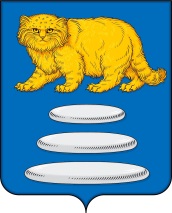 СОВЕТ МУНИЦИПАЛЬНОГО РАЙОНА  «СРЕТЕНСКИЙ РАЙОН» ЗАБАЙКАЛЬСКОГО КРАЯРЕШЕНИЕ21  февраля 2024  г.                                                                                          №  49                                                         г. СретенскОб отчете  Врио начальника ОМВД России по Сретенскому району «О результатах   оперативно-служебной деятельности за 2023 год  на территории муниципального района «Сретенский район»»      На основании ч.1 ст.58 Регламента Совета муниципального района Сретенский район   и в  соответствии с Приказом МВД России от 30 августа . № 975  «Об  организации и проведении отчетов должностных лиц территориальных органов МВД России», заслушав отчет М.Б.Медведева –   Врио начальника Отдела МВД России по Сретенскому району о результатах   оперативно-служебной деятельности за 2023 год, Совет мунциипального района  «Сретенский район» решил:Принять к сведению отчет о работе ОМВД РФ по Сретенскому району за 2023год (прилагается).Комиссии по правовым вопросам Совета   регулярно        взаимодействовать с отделом МВД России по Сретенскому району.  Председатель  Совета                                                        муниципального района «Сретенский район»                         В.В. ВерхотуровОтчет о результатах оперативно-служебной деятельности  ОМВД России по Сретенскому району за 12 месяцев 2023 года.За 12 месяцев 2023 г. в КУСП ОМВД зарегистрировано 4898 заявлений, сообщений и иной информации о преступлениях, об административных правонарушениях, о происшествиях (АППГ- 5083) - снижение на 3,6%. При снижении числа зарегистрированных сообщений и заявлений количество преступлений снизилось на 18,7% с 343 до 279, причем, расследуемых в форме дознания – снижено на 20,6% со 175 до 139, предварительное следствие по которым обязательно – снизилось на 16,7% со 168 до 140.Массив тяжких и особо тяжких преступлений снижен на 6,8% с 74 до 69, при этом удельный вес оконченных вырос на 4,5% с 73,8% до 78,3%.В отчетном периоде не допущено совершения разбоев, грабежей, насильственных действий сексуального характера, краж оружия, ДТП со смертельным исходом.На уровне прошлого года остановлено количество изнасилований – 1.Результатом профилактической работы стало снижение зарегистрированного числа умышленных убийств с 5 до 4, краж чужого имущества с 98 до 43, квартирных краж – с 18 до 2, краж сотовых телефонов – с 14 до 4, краж с банковского счета – с 10 до 2, краж скота – с 9 до 8, число незаконных рубок деревьев снижено с 5 до 3.Инициативно выявлено 18 преступлений в сфере НОН (АППГ – 20), 11 преступлений в сфере незаконного оборота оружия и боеприпасов (АППГ – 8).В то же время количество мошеннических действий выросло с 26 до 30, а преступлений в сфере ИТТ – с 16 до 23. С 5 до 10 увеличилось количество ПТВЗ.Выявлено 21 преступление экономической направленности, уровень АППГ -8, связанных с потребительским рынком -  0 (АППГ – 0).Эффективность проведения запланированных профилактических мероприятий в 2023 году позволила снизить количество преступлений, совершенных несовершеннолетними и при их соучастии на 22,2% с 18 до 14.За 12 месяцев 2023 года в целом раскрыто 248 преступлений (АППГ - 232), в том числе 65 – относящихся к категории тяжких и особо тяжких (АППГ – 48). Одновременно, удельный вес оконченных в целом вырос на 3,9% и составил 79,5% (АППГ – 75,6%).  Удельный вес оконченных преступлений категории тяжких и особо тяжких вырос на 35,4% и составил 78,3% (АППГ – 73,8%).По "горячим следам" в текущем периоде года раскрыто 27 преступлений (АППГ – 30). Вследствие снижения количества оконченных преступлений удельный вес от зарегистрированных составил 11,3% (АППГ – 9,7%).Окончено 5 преступлений прошлых лет (АППГ - 9).Сотрудниками ОМВД России по Сретенскому району реализован комплекс мер, направленных на укрепление правопорядка, обеспечение общественной безопасности, активизации оперативно - служебной деятельности по выявлению и раскрытию преступлений, укреплению законности в деятельности ОМВД России по Сретенскому. Вместе с тем, несмотря на принимаемые меры сотрудниками ОМВД, криминальная ситуация на территории обслуживания остается достаточно сложной.Наиболее сложными в криминогенном плане по-прежнему остаются г. Сретенск, п. Кокуй, п. Усть-Карск, села Дунаево, В-Куэнга, Н-Куэнга. В целях предупреждения преступлений, совершаемых в общественных местах, в том числе на улицах, в отчетном периоде проводились оперативно-профилактические мероприятия «Улица», «День профилактики».  Данные ОПМ вводились как по указанию УМВД России по Забайкальскому краю, так и по собственной инициативе в соответствии с анализом оперативной обстановки и проводились силами всех подразделений ОМВД России по Сретенскому району. По результатам проведения ОПМ по линии ООП количество преступлений профилактической направленности снижено на 18,9% со 143 до 116. Одновременно с этим в общественных местах число преступлений уменьшилось на 36.2% с 69 до 44, при этом 34 преступлений выявлены инициативно сотрудниками полиции. Удельный вес составил 15,8 %.  На улице количество преступлений тоже уменьшено на 23,2% с 56 до 43, при этом 43 преступления выявлены инициативно сотрудниками полиции. Удельный вес составил 15,4 %. Количество преступлений, совершенных несовершеннолетними, снижено с 18 до 14. Стоит отметить, что 61,7% расследованных преступлений в районе совершено лицами, ранее нарушавшими закон. По итогам 12 месяцев их число выросло на 9,3% (со 140 до 153). Одновременно с этим количество преступлений, совершенных ранее судимыми, снижено на 9% с 78 до 71. Удельный вес от ранее совершавших составил 46,4 %.Остается довольно высоким удельный вес преступлений, совершаемых в состоянии алкогольного опьянения, который составил 46,8 от числа расследованных преступлений. С пьянством и алкоголизмом неразрывно связана проблема рецидивной преступности, так как практически каждое второе преступление совершается в состоянии опьянения. Количество преступлений данной категории выросло со 105 до 116.На территории района действуют общественные формирования, представители которых участвуют совместно с сотрудниками УУП, ПДН, ГИБДД в проведении оперативно - профилактических мероприятиях и в охране общественного порядка при проведении культурно - массовых, спортивных мероприятиях. Всего за отчетный период ими оказана помощь при выявлении 44 АПН и 1 преступления (АППГ – 36 и 1 соответственно).Действенным механизмом в профилактике преступлений является административная практика. В отчетном периоде за различные правонарушения к ответственности привлечено 574 гражданина (без учета нарушений ГИБДД), в прошлом году – 640, наблюдается снижение административной практики на 10,3%.  Взыскаемость штрафов составила 100 %. За 12 месяцев 2023 года преступлений террористической и экстремисткой направленности, а также фактов финансирования террористических и экстремистских сообществ, на территории обслуживания ОМВД России по Сретенскому району не выявлялось.В 2023 году оставалась сложной ситуация на дорогах Сретенского района. Количество ДТП на территории обслуживания снизилось с 15 до 6, при этом число погибших в ДТП не зарегистрировано, получили ранения 8 (АППГ - 15). Совершено ДТП по вине водителей 18 (АППГ - 14), по вине водителей в состоянии опьянения 2 (АППГ - 7), ДТП по вине пешеходов – 0 (АППГ – 0). Погибло пешеходов – 0 (АППГ – 0), ранено пешеходов - 1 (АППГ - 1). С целью предупреждения ДТП, сотрудниками ОМВД России по Сретенскому району в отчетном периоде выявлено 1840 административных правонарушений (АППГ – 1996) – снижение на 7,8%.Основное внимание уделялось выявлению грубых нарушений. Так, фактов управления водителями в состоянии опьянения и отказ от медицинского освидетельствования выявлено 146 нарушений (АППГ – 167). Принято решений судами о лишении прав управления в отношении 77 водителей (АППГ - 76), о наложении административного ареста 82 (АППГ - 98). Раскрыто преступлений сотрудниками ОГИБДД ОМВД России по Сретенскому району - 34 (АППГ - 47).В целом деятельность ОМВД за 12 месяцев 2023 года решено признать удовлетворительной.Штаб ОМВД.